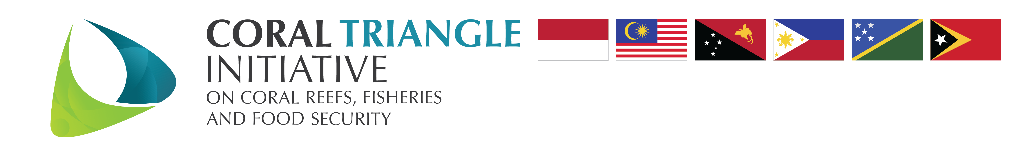 TENTATIVE HIGH IMPACT CALENDAR OF EVENTS  2020 FOR CTI TWGs/RSDate and VenueFunding Source:RS or ExternalParticipant:RS or WG CTIActivityObjectives/Description/Proponent14-16 January 2020Berlin, Germany Consultative Workshop on Resource Mobilization for the post 2020 Global Biodiversity FrameworkThe thematic workshop on resource mobilization will be a critical opportunity to enhance mutual understanding, identify areas of common understanding, and clarify expectations ahead of the negotiations at the formal meetings of the Convention.The thematic workshop is an expert meeting aiming at providing Co-Chairs of theWorking on Post-2020 with concrete and constructive inputs for consideration in their future work on the post-2020 global biodiversity framework.  It builds on the Aichi Biodiversity Targets, lessons learned from their implementation andcurrent state of the art in this area of work while also identifying issues that are not included in Aichi biodiversity Targets;https://www.cbd.int/meetings/POST2020-WS-2020-03https://www.cbd.int/doc/c/ab17/a0ca/3dcf2363595693d0787fefa7/post2020-ws-2019-14-02-en.pdf24-28 February 2020 Kunming, ChinaSecond meeting of the CBD Open-ended Working Group on the Post-2020 FrameworkThis meeting will develop a preliminary text of the post-2020 global biodiversity framework for further elaboration at the third post-2020 Working Group.  https://www.cbd.int/conferences/post202015-22 February 2020 Gandhinagar, India13th Meeting of the Convention on Conservation of Migratory Species The Thirteenth Meeting of the Conference of the Parties to the Convention on the Conservation of Migratory Species of Wild Animals (CMS COP13) together with the associated meetings of the Standing Committee.https://www.cms.int/en/cop1316-20 March 2020Gland, Switzerland23rd Meeting Scientific and Technical Review Panel, Ramsarhttps://www.ramsar.org/event/23rd-meeting-of-the-strp23-25 March 2020Venue?ICRI/GCRMN meeting (State of Coral Reefs publication launch)https://www.icriforum.org/icri-meetings/general-meetinghttps://www.gcrmn.net/about-gcrmn/2020-global-report-status-coral-reefs/23 March - 3 April 2020 location: UN Headquarters, New YorkUN BBNJ IGC-4 (Protection of biodiversity beyond national jurisdiction)This session will continue to negotiate issues related to the conservation and sustainable use of BBNJ, in particular, MGRs, including questions on the sharing of benefits, MPAs, EIAs and CB&TT https://www.un.org/bbnj/https://www.un.org/bbnj/content/sessions14-17 April 2020Manado, Indonesia 6th International Tropical Marine Ecosystems Management Symposium (ITMEMS 6)ITMEMS Theme is ‘Healthy Reef, Wealthy Ocean'.ITMEMS 6 will focus on coral reef management challenges and their possible solutions. The objective of this symposium is to explore approaches in sustainable coral reef management and their related ecosystems.20-24 Apr 2020New Calendonia10th Pacific Islands Conference on Nature Conservation and Protected AreasNature conservation programmes in the Pacific are guided by the regional conservation conference that has met on average every 5 years since 1975. The Nature Conservation and Protected Areas Conference has become the principal conference of government agencies, NGOs, community-based organisations, donor agencies and individual experts concerned with conservation science and practice in the Pacific Islands region. The conference is the key opportunity to set a Pacific based and initiated agenda for Pacific conservation for the next four – seven years. Historically a regional conservation document has been prepared and adopted at the Conference called an Action Strategy, and since the 9th Conference in 2013 the Framework for Nature Conservation and Protected Areas, which guides regional conservation effort until the next conference. The current Framework covers the period 2014-2020https://www.icriforum.org/meeting/10th-pacific-islands-conference-nature-conservation-and-protected-areasDate? April? 2020, Vietnam36th  ASEAN Summit and associated meetings  https://en.wikipedia.org/wiki/ASEAN_Summit2-6 June 2020Lisbon, Lisboa, PortugalHigh-Level UN Conference to Support the Implementation of SDG 14 (UN Ocean Conference) 2020The 2020 High-Level UN ConferenceThe overarching theme of the Conference is ‘Scaling up Ocean Action Based on Science and Innovation for the Implementation of Goal 14: Stocktaking, Partnerships and Solutions’www: https://oceanconference.un.org/11-19 June 2020Marseille, FranceIUCN World Conservation Congress The IUCN World Conservation Congress is where the world comes together to set priorities and drive conservation and sustainable development action. IUCN's 1300+ government, civil society and indigenous peoples’ Member organisations vote on major issues, action which guides humanity’s relationship with our planet for the decades ahead. IUCN’s unique and inclusive membership gives the Congress a powerful mandate as it is not solely government or non-government, but both together.https://www.iucncongress2020.org/22-26  June 2020 Gland, Switzerland58th Meeting of the Standing Committee Ramsarhttps://www.ramsar.org/event/58th-meeting-of-the-standing-committee5-10 July 2020 Bremen, Northern Germany14th International Coral Reef SymposiumCRS 2020 will be the key event to develop science-based solutions addressing the present and future challenges of coral reefs, which are globally exposed to unprecedented anthropogenic pressures. The five-day program will present the latest scientific findings and ideas, provide a platform to build the essential bridges between coral reef science, conservation, politics, management and the public, and will promote public and political outreach.https://www.icrs2020.de/about-icrs-2020/No specific date, 2020BhutanThe 35th session of the Regional Conference for Asia and the PacificThe Regional Conference for Asia and the Pacific Regional Conferences (APRC) are an official forum where Ministers of Agriculture and other high officials from all Member States in the region meet to debate challenges related to food and agriculture, thus promoting regional coherence.The Regional Conference, convened every two years, results in recommendations that guide FAO’s work in the vast Asia-Pacific region, and provide further guidance to FAO’s global conference in Rome in June the following year. Government Ministers and delegates from more than 40 member countries across the Asia-Pacific region will participate in the APRC.http://www.fao.org/asiapacific/conference/en/5-9 October 2020Venue?73rd meeting of the Standing Committee of CITEShttps://www.cites.org/sites/default/files/notif/E-Notif%202019-056.pdfhttps://www.cites.org/eng/notif/2014.phpJune/July, 2020Fuzhuo, Fujian Province44th session of the World Heritage Committee of UNESCO (Special Zone of Marine Protection)http://whc.unesco.org/en/sessions/43COMhttp://whc.unesco.org/archive/2019/whc19-43com-18-en.pdfSeptember 2020UN, NY75th session of the UN General Assembly (UNGA 75) https://sdg.iisd.org/events/75th-session-of-the-un-general-assembly-unga-75/9-20 November 2020, in Glasgow, UK.The 26th session of the Conference of the Parties (COP 26) to the UNFCCChttps://unfccc.int/news/united-kingdom-in-partnership-with-italy-to-host-cop-26/cmp-16/cma-3Q4 2020 in Kunming or Beijing, China15th Session of the Conference of Parties (COP 15) to the Convention on Biological Diversity (CBD)http://sdg.iisd.org/events/2020-un-biodiversity-conference/2020 (no specific date yet) MalaysiaAPEC Ocean and  Fisheries Working Group MeetingNo details yet2020 (no specific date yet) MalaysiaAPEC Policy Partnership and Food Security MeetingNo details yet